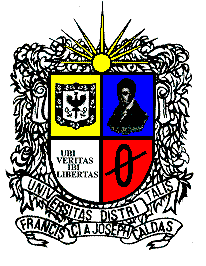 UNIVERSIDAD DISTRITAL FRANCISCO JOSÉ DE CALDASFACULTAD de artes-asabPROYECTO CURRICULAR DE ARTES MUSICALESSYLLABUSIDENTIFICACIÓN DEL ESPACIO ACADÉMICOIDENTIFICACIÓN DEL ESPACIO ACADÉMICOIDENTIFICACIÓN DEL ESPACIO ACADÉMICOAsignatura                                        Cátedra                                Grupo de Trabajo     NOMBRE:  INSTRUMENTO PRINCIPAL CANTO DE V a X SEMESTRE                                  CÓDIGO: 14713, 14738, 14763,14788, 19313, 19338      COMPONENTE:PROFUNDIZACION__                   ÁREA: _______CANTO______________NÚMERO DE CRÉDITOS:6                                    HTD:     2     HTC:     1      HTA:      15    CUPO MÁXIMO DE ESTUDIANTES        1                            Obligatorio Básico           Obligatorio  Complementario          Electivo Intrínseco          Electivo Extrínseco Asignatura                                        Cátedra                                Grupo de Trabajo     NOMBRE:  INSTRUMENTO PRINCIPAL CANTO DE V a X SEMESTRE                                  CÓDIGO: 14713, 14738, 14763,14788, 19313, 19338      COMPONENTE:PROFUNDIZACION__                   ÁREA: _______CANTO______________NÚMERO DE CRÉDITOS:6                                    HTD:     2     HTC:     1      HTA:      15    CUPO MÁXIMO DE ESTUDIANTES        1                            Obligatorio Básico           Obligatorio  Complementario          Electivo Intrínseco          Electivo Extrínseco Asignatura                                        Cátedra                                Grupo de Trabajo     NOMBRE:  INSTRUMENTO PRINCIPAL CANTO DE V a X SEMESTRE                                  CÓDIGO: 14713, 14738, 14763,14788, 19313, 19338      COMPONENTE:PROFUNDIZACION__                   ÁREA: _______CANTO______________NÚMERO DE CRÉDITOS:6                                    HTD:     2     HTC:     1      HTA:      15    CUPO MÁXIMO DE ESTUDIANTES        1                            Obligatorio Básico           Obligatorio  Complementario          Electivo Intrínseco          Electivo Extrínseco CATEGORÍAS  METODOLÓGICASCATEGORÍAS  METODOLÓGICASCATEGORÍAS  METODOLÓGICASTEÓRICO:           PRÁCTICO :          TEÓRICO-PRÁCTICO :Cátedra:____     Ensamble:_____   Entrenamiento: __  Magistral:_____  Prácticas: ___Proyecto:____    Seminario:____      Taller: ___              Tutoría:__________Otra: __________X_____________  ¿Cuál?_____CLASE INDIVIDUAL Y COLECTIVA___________________TEÓRICO:           PRÁCTICO :          TEÓRICO-PRÁCTICO :Cátedra:____     Ensamble:_____   Entrenamiento: __  Magistral:_____  Prácticas: ___Proyecto:____    Seminario:____      Taller: ___              Tutoría:__________Otra: __________X_____________  ¿Cuál?_____CLASE INDIVIDUAL Y COLECTIVA___________________TEÓRICO:           PRÁCTICO :          TEÓRICO-PRÁCTICO :Cátedra:____     Ensamble:_____   Entrenamiento: __  Magistral:_____  Prácticas: ___Proyecto:____    Seminario:____      Taller: ___              Tutoría:__________Otra: __________X_____________  ¿Cuál?_____CLASE INDIVIDUAL Y COLECTIVA___________________    3.   NÚMERO DE DOCENTES PARA EL ESPACIO ACADÉMICO    3.   NÚMERO DE DOCENTES PARA EL ESPACIO ACADÉMICO    3.   NÚMERO DE DOCENTES PARA EL ESPACIO ACADÉMICO1 1 1 PERFIL(ES) DOCENTE(ES)PERFIL(ES) DOCENTE(ES)PERFIL(ES) DOCENTE(ES)El docente del área de canto debe tener título en música con énfasis en canto, experiencia docente universitaria mínimo de un año en el área de canto.  Amplio conocimiento y manejo del repertorio en diferentes géneros populares y tradicionales de Colombia y el mundo  y  conocimiento y manejo de los repertorios académicos de diferentes periodos de la música.El docente del área de canto debe tener título en música con énfasis en canto, experiencia docente universitaria mínimo de un año en el área de canto.  Amplio conocimiento y manejo del repertorio en diferentes géneros populares y tradicionales de Colombia y el mundo  y  conocimiento y manejo de los repertorios académicos de diferentes periodos de la música.El docente del área de canto debe tener título en música con énfasis en canto, experiencia docente universitaria mínimo de un año en el área de canto.  Amplio conocimiento y manejo del repertorio en diferentes géneros populares y tradicionales de Colombia y el mundo  y  conocimiento y manejo de los repertorios académicos de diferentes periodos de la música.JUSTIFICACIÓN DEL ESPACIO ACADÉMICOJUSTIFICACIÓN DEL ESPACIO ACADÉMICOJUSTIFICACIÓN DEL ESPACIO ACADÉMICOCanto es un programa que forma  músicos integrales expertos en su instrumento, con  conciencia de su cuerpo como vehículo de comunicación en un ámbito escénico, desarrollando  herramientas  para reflexionar acerca de la relación entre sus propuestas  y su contexto cultural, para contribuir  en el   desarrollo de la sociedad.Como tal, se puede  desempeñar como intérprete solista o integrante de un ensamble,  en  músicas regionales, populares y tradicionales de Colombia y Latinoamérica, y académica occidental de diversos períodos.Canto pertenece al campo de conocimiento de la Interpretación y la  Formación Instrumental.Canto es un programa que forma  músicos integrales expertos en su instrumento, con  conciencia de su cuerpo como vehículo de comunicación en un ámbito escénico, desarrollando  herramientas  para reflexionar acerca de la relación entre sus propuestas  y su contexto cultural, para contribuir  en el   desarrollo de la sociedad.Como tal, se puede  desempeñar como intérprete solista o integrante de un ensamble,  en  músicas regionales, populares y tradicionales de Colombia y Latinoamérica, y académica occidental de diversos períodos.Canto pertenece al campo de conocimiento de la Interpretación y la  Formación Instrumental.Canto es un programa que forma  músicos integrales expertos en su instrumento, con  conciencia de su cuerpo como vehículo de comunicación en un ámbito escénico, desarrollando  herramientas  para reflexionar acerca de la relación entre sus propuestas  y su contexto cultural, para contribuir  en el   desarrollo de la sociedad.Como tal, se puede  desempeñar como intérprete solista o integrante de un ensamble,  en  músicas regionales, populares y tradicionales de Colombia y Latinoamérica, y académica occidental de diversos períodos.Canto pertenece al campo de conocimiento de la Interpretación y la  Formación Instrumental.OBJETIVO GENERALOBJETIVO GENERALOBJETIVO GENERALEl  Programa de Canto busca promover,  a  través de procesos de exploración,  reconocimiento,  análisis, comprensión y  apropiación,  el desarrollo de  habilidades  indispensables  en el oficio del intérprete-cantante,  con excelencia profesional,  técnica e interpretativa,  dentro de  un medio altamente competitivo.El  Programa de Canto busca promover,  a  través de procesos de exploración,  reconocimiento,  análisis, comprensión y  apropiación,  el desarrollo de  habilidades  indispensables  en el oficio del intérprete-cantante,  con excelencia profesional,  técnica e interpretativa,  dentro de  un medio altamente competitivo.El  Programa de Canto busca promover,  a  través de procesos de exploración,  reconocimiento,  análisis, comprensión y  apropiación,  el desarrollo de  habilidades  indispensables  en el oficio del intérprete-cantante,  con excelencia profesional,  técnica e interpretativa,  dentro de  un medio altamente competitivo.OBJETIVOS ESPECÍFICOSOBJETIVOS ESPECÍFICOSOBJETIVOS ESPECÍFICOSCOMUNES A TODOS LOS NIVELESFormar músicos integrales expertos en su instrumento.Desarrollar el interés por la investigación.Desarrollar un sentido crítico serio del trabajo propio.Explotar los intereses y habilidades particulares del estudianteDesarrollar herramientas para tener un instrumento expresivo y flexible.Generar criterios de auto evaluación en los alumnos haciéndolos participes de su proceso e incentivando su creatividad en el montaje del repertorio a trabajar.PROPIOS DE LA ETAPA DE FUNDAMENTACIÓNApropiar la postura y el fundamento de una buena respiración.Seguir desarrollando el banco de imágenes mentales-vocales sonoras.Ampliar la tesitura vocal según las necesidades y especificaciones de cada alumno.Trabajar la coordinación y disociación corporal y mental.Trabajar la expresión corporal y verbal.Diseñar con el estudiante una rutina que le permita sacar el mayor provecho posible de su tiempo de estudio, desarrollando su voz diariamente sin hacerse daño.El desarrollo de cada objetivo es continuo a lo largo del semestre y atraviesa todos los repertorios abordados.COMUNES A TODOS LOS NIVELESFormar músicos integrales expertos en su instrumento.Desarrollar el interés por la investigación.Desarrollar un sentido crítico serio del trabajo propio.Explotar los intereses y habilidades particulares del estudianteDesarrollar herramientas para tener un instrumento expresivo y flexible.Generar criterios de auto evaluación en los alumnos haciéndolos participes de su proceso e incentivando su creatividad en el montaje del repertorio a trabajar.PROPIOS DE LA ETAPA DE FUNDAMENTACIÓNApropiar la postura y el fundamento de una buena respiración.Seguir desarrollando el banco de imágenes mentales-vocales sonoras.Ampliar la tesitura vocal según las necesidades y especificaciones de cada alumno.Trabajar la coordinación y disociación corporal y mental.Trabajar la expresión corporal y verbal.Diseñar con el estudiante una rutina que le permita sacar el mayor provecho posible de su tiempo de estudio, desarrollando su voz diariamente sin hacerse daño.El desarrollo de cada objetivo es continuo a lo largo del semestre y atraviesa todos los repertorios abordados.COMUNES A TODOS LOS NIVELESFormar músicos integrales expertos en su instrumento.Desarrollar el interés por la investigación.Desarrollar un sentido crítico serio del trabajo propio.Explotar los intereses y habilidades particulares del estudianteDesarrollar herramientas para tener un instrumento expresivo y flexible.Generar criterios de auto evaluación en los alumnos haciéndolos participes de su proceso e incentivando su creatividad en el montaje del repertorio a trabajar.PROPIOS DE LA ETAPA DE FUNDAMENTACIÓNApropiar la postura y el fundamento de una buena respiración.Seguir desarrollando el banco de imágenes mentales-vocales sonoras.Ampliar la tesitura vocal según las necesidades y especificaciones de cada alumno.Trabajar la coordinación y disociación corporal y mental.Trabajar la expresión corporal y verbal.Diseñar con el estudiante una rutina que le permita sacar el mayor provecho posible de su tiempo de estudio, desarrollando su voz diariamente sin hacerse daño.El desarrollo de cada objetivo es continuo a lo largo del semestre y atraviesa todos los repertorios abordados.COMPETENCIAS, CAPACIDADES Y HABILIDADES DE FORMACIÓN:COMPETENCIAS, CAPACIDADES Y HABILIDADES DE FORMACIÓN:COMPETENCIAS, CAPACIDADES Y HABILIDADES DE FORMACIÓN:COMPETENCIAS DE FORMACIÓN:Transversales a todo el proyecto curricularDomina lenguajes, técnicas, medios, herramientas y procesos que le permiten expresarse como músico profesional universitario.Maneja códigos sonoros y de lectoescritura a través de su instrumento en relación con diversos contextos musicales.Desarrolla destrezas auditivas que generan pensamiento musical.Aplica destrezas interpretativas en diferentes campos del saber y de la práctica musical.Laborales o Profesionales del áreaFISIOLÓGICAS: Concibe su cuerpo como instrumento integral para cantar.Saber saber: Comprende el funcionamiento ideal del cuerpo como instrumento para cantar.Saber hacer: Conoce y experimenta el funcionamiento ideal del cuerpo como instrumento para cantar.Saber ser: Maneja su cuerpo como instrumento integral para cantar.INTERPRETATIVAS Interpreta de un modo personal la música, con base en el conocimiento de sus contextos, histórico, estético y socio-cultural.Saber saber: Comprende las implicaciones interpretativas de elementos y parámetros propios de diversos contextos musicales en la ejecución instrumental.Saber hacer: Concibe, ordena y expresa de un modo personal la música, con base en el conocimiento de sus contextos, histórico, estético y socio-cultural.Saber ser: Desarrolla una interpretación musical personal con  base en el conocimiento de sus contextos, histórico, estético y socio-cultural.COMUNICATIVASGenera canales de intercambio dinámico y multi-direccional, entre él como intérprete y su entorno.Saber saber: Comprende claramente que el canto en sí mismo es un canal de comunicación.Saber hacer: Afecta intencionalmente a sus interlocutores.Saber ser: Crea canales de intercambio con sus interlocutores.ÉTICO-PROFESIONALES:Reflexiona sobre su labor como músico profesional en su sociedad.Saber saber: Comprende las implicaciones de su labor como intérprete de un instrumento musical en la sociedad.Saber hacer: Es consciente y consecuente con su responsabilidad como intérprete de un instrumento musical en diferentes ámbitos de la sociedad.Saber ser: Inserta su acción como intérprete de un instrumento musical en diferentes ámbitos de la sociedad con incidencia e impacto.COMPETENCIAS DE FORMACIÓN:Transversales a todo el proyecto curricularDomina lenguajes, técnicas, medios, herramientas y procesos que le permiten expresarse como músico profesional universitario.Maneja códigos sonoros y de lectoescritura a través de su instrumento en relación con diversos contextos musicales.Desarrolla destrezas auditivas que generan pensamiento musical.Aplica destrezas interpretativas en diferentes campos del saber y de la práctica musical.Laborales o Profesionales del áreaFISIOLÓGICAS: Concibe su cuerpo como instrumento integral para cantar.Saber saber: Comprende el funcionamiento ideal del cuerpo como instrumento para cantar.Saber hacer: Conoce y experimenta el funcionamiento ideal del cuerpo como instrumento para cantar.Saber ser: Maneja su cuerpo como instrumento integral para cantar.INTERPRETATIVAS Interpreta de un modo personal la música, con base en el conocimiento de sus contextos, histórico, estético y socio-cultural.Saber saber: Comprende las implicaciones interpretativas de elementos y parámetros propios de diversos contextos musicales en la ejecución instrumental.Saber hacer: Concibe, ordena y expresa de un modo personal la música, con base en el conocimiento de sus contextos, histórico, estético y socio-cultural.Saber ser: Desarrolla una interpretación musical personal con  base en el conocimiento de sus contextos, histórico, estético y socio-cultural.COMUNICATIVASGenera canales de intercambio dinámico y multi-direccional, entre él como intérprete y su entorno.Saber saber: Comprende claramente que el canto en sí mismo es un canal de comunicación.Saber hacer: Afecta intencionalmente a sus interlocutores.Saber ser: Crea canales de intercambio con sus interlocutores.ÉTICO-PROFESIONALES:Reflexiona sobre su labor como músico profesional en su sociedad.Saber saber: Comprende las implicaciones de su labor como intérprete de un instrumento musical en la sociedad.Saber hacer: Es consciente y consecuente con su responsabilidad como intérprete de un instrumento musical en diferentes ámbitos de la sociedad.Saber ser: Inserta su acción como intérprete de un instrumento musical en diferentes ámbitos de la sociedad con incidencia e impacto.COMPETENCIAS DE FORMACIÓN:Transversales a todo el proyecto curricularDomina lenguajes, técnicas, medios, herramientas y procesos que le permiten expresarse como músico profesional universitario.Maneja códigos sonoros y de lectoescritura a través de su instrumento en relación con diversos contextos musicales.Desarrolla destrezas auditivas que generan pensamiento musical.Aplica destrezas interpretativas en diferentes campos del saber y de la práctica musical.Laborales o Profesionales del áreaFISIOLÓGICAS: Concibe su cuerpo como instrumento integral para cantar.Saber saber: Comprende el funcionamiento ideal del cuerpo como instrumento para cantar.Saber hacer: Conoce y experimenta el funcionamiento ideal del cuerpo como instrumento para cantar.Saber ser: Maneja su cuerpo como instrumento integral para cantar.INTERPRETATIVAS Interpreta de un modo personal la música, con base en el conocimiento de sus contextos, histórico, estético y socio-cultural.Saber saber: Comprende las implicaciones interpretativas de elementos y parámetros propios de diversos contextos musicales en la ejecución instrumental.Saber hacer: Concibe, ordena y expresa de un modo personal la música, con base en el conocimiento de sus contextos, histórico, estético y socio-cultural.Saber ser: Desarrolla una interpretación musical personal con  base en el conocimiento de sus contextos, histórico, estético y socio-cultural.COMUNICATIVASGenera canales de intercambio dinámico y multi-direccional, entre él como intérprete y su entorno.Saber saber: Comprende claramente que el canto en sí mismo es un canal de comunicación.Saber hacer: Afecta intencionalmente a sus interlocutores.Saber ser: Crea canales de intercambio con sus interlocutores.ÉTICO-PROFESIONALES:Reflexiona sobre su labor como músico profesional en su sociedad.Saber saber: Comprende las implicaciones de su labor como intérprete de un instrumento musical en la sociedad.Saber hacer: Es consciente y consecuente con su responsabilidad como intérprete de un instrumento musical en diferentes ámbitos de la sociedad.Saber ser: Inserta su acción como intérprete de un instrumento musical en diferentes ámbitos de la sociedad con incidencia e impacto.SABERES PREVIOSSABERES PREVIOSSABERES PREVIOSHaber presentado y aprobado el recital de cuarto semestre.El instrumento debe estar en condiciones saludables a la hora de ingresar a  la etapa de profundización, lo cual deberá demostrarse por escrito con una carta de un  profesional de la rama calificado (otorrinolaringólogo)  y deberá presentar una nasofibrolaringoscopia realizada a su instrumento de no más de tres meses de antigüedad.Aprobar el nivel inmediatamente anterior al semestre en el que está inscrito.Haber presentado y aprobado el recital de cuarto semestre.El instrumento debe estar en condiciones saludables a la hora de ingresar a  la etapa de profundización, lo cual deberá demostrarse por escrito con una carta de un  profesional de la rama calificado (otorrinolaringólogo)  y deberá presentar una nasofibrolaringoscopia realizada a su instrumento de no más de tres meses de antigüedad.Aprobar el nivel inmediatamente anterior al semestre en el que está inscrito.Haber presentado y aprobado el recital de cuarto semestre.El instrumento debe estar en condiciones saludables a la hora de ingresar a  la etapa de profundización, lo cual deberá demostrarse por escrito con una carta de un  profesional de la rama calificado (otorrinolaringólogo)  y deberá presentar una nasofibrolaringoscopia realizada a su instrumento de no más de tres meses de antigüedad.Aprobar el nivel inmediatamente anterior al semestre en el que está inscrito.CONTENIDOSCONTENIDOSCONTENIDOSPROGRAMA SINTÉTICO:Contenidos Generales:Usos eficientes del cuerpo y la respiración.Desarrollo del instrumento: resistencia, volumen, amplitud de registro.Métodos de conciencia, autoobservación y diagnóstico.Habilidades de expresión y comunicaciónDesarrollo de la autonomía: autocrítica, capacidad de proponer, etc.Repertorio que vaya en aumento de exigencias técnicas y expresivas.Repertorio que cubra los cuatro parámetros establecidos para todos los énfasis de interpretación:Según género y período (Estilístico/Histórico): Que proporcione formación de pensamiento estético.Según procedencia geográfica: Que aborde con minucia las músicas de la región y que brinde también un amplio contexto permitiendo incluso el paralelo con músicas de otras regiones no tradicionalmente céntricas.Según formato: Que desarrolle la técnica propia del instrumento y que brinde también herramientas para abordar, desde el suyo, otras lógicas instrumentales.Según rol: Que desarrolle habilidades diversas según la situación del intérprete, como la improvisación, el acompañamiento, la música de cámara, el ser solista, la grabación, etc.Contenidos primera etapa de Profundización: (V, VI Y VII semestre)en este nivel el estudiante debe cantar mínimo 10 piezas durante cada semestreComo elementos técnicos y musicales debe abordar:Resonancia y colocación.Homogeneidad del sonido en los diferentes registros.Flexibilidad y agilidad vocal.Apoyo y vibrato.Aspectos tímbricos de acuerdo al género.Aspectos musicales de acuerdo al género (fraseos, esquemas melódicos, esquemas rítmicos, matices etc.)Repertorio en alemán, francés, ruso, Italiano, inglés y español. (según niveles de dificultad y según habilidades previas del estudiante).Para aprobar el séptimo semestre en el cual se ha definido el final de la primera etapa de profundización el estudiante debe presentar un recital público completo, con repertorio variado y contrastante, académico y popular de géneros diversos, que se presentará como el examen final del semestre y deberá ser calificado por un jurado conformado por mínimo tres docentes del área. En este concierto-exámen, el estudiante debe demostrar solvencia en todos los aspectos que se esperan para su nivel, consignados en el cuadro de competencias que se anexa al final del presente documento.Contenidos segunda etapa de profundización: (VIII, IX Y X semestre)A este nivel el estudiante debe cantar mínimo 12 piezas durante cada semestre.en esta etapa el estudiante puede elegir con respecto del repertorio que va a abordar entre las siguientes posibilidades:50 % popular y 50% lírico70% popular y 30% lírico70 % lírico y 30 % popularComo elementos técnicos y musicales debe abordar:Resonancia y colocación.Homogeneidad del sonido en los diferentes registros.Flexibilidad y agilidad vocal.Apoyo y vibrato.Aspectos tímbricos de acuerdo al género.Aspectos musicales de acuerdo al género (fraseos, esquemas melódicos, esquemas rítmicos, matices etc.) Repertorio en alemán, francés, ruso, Italiano, inglés y español. (según niveles de dificultad y según habilidades previas del estudiante).Para aprobar el décimo semestre el estudiante debe presentar su RECITAL DE GRADO, con un repertorio que puede estar relacionado con su trabajo de grado, y que se presentará como el examen final del semestre y deberá ser calificado por un jurado conformado por mínimo tres docentes del área. En este concierto-examen, el estudiante puede elegir el repertorio de su recital de grado de acuerdo al porcentaje elegido en VIII semestre, también puede realizar su recital totalmente popular o totalmente lírico, según lo decida con el docente a cargo de su proceso, además debe demostrar solvencia en todos los aspectos que se esperan para su nivel, consignados en el cuadro de competencias.PROGRAMA SINTÉTICO:Contenidos Generales:Usos eficientes del cuerpo y la respiración.Desarrollo del instrumento: resistencia, volumen, amplitud de registro.Métodos de conciencia, autoobservación y diagnóstico.Habilidades de expresión y comunicaciónDesarrollo de la autonomía: autocrítica, capacidad de proponer, etc.Repertorio que vaya en aumento de exigencias técnicas y expresivas.Repertorio que cubra los cuatro parámetros establecidos para todos los énfasis de interpretación:Según género y período (Estilístico/Histórico): Que proporcione formación de pensamiento estético.Según procedencia geográfica: Que aborde con minucia las músicas de la región y que brinde también un amplio contexto permitiendo incluso el paralelo con músicas de otras regiones no tradicionalmente céntricas.Según formato: Que desarrolle la técnica propia del instrumento y que brinde también herramientas para abordar, desde el suyo, otras lógicas instrumentales.Según rol: Que desarrolle habilidades diversas según la situación del intérprete, como la improvisación, el acompañamiento, la música de cámara, el ser solista, la grabación, etc.Contenidos primera etapa de Profundización: (V, VI Y VII semestre)en este nivel el estudiante debe cantar mínimo 10 piezas durante cada semestreComo elementos técnicos y musicales debe abordar:Resonancia y colocación.Homogeneidad del sonido en los diferentes registros.Flexibilidad y agilidad vocal.Apoyo y vibrato.Aspectos tímbricos de acuerdo al género.Aspectos musicales de acuerdo al género (fraseos, esquemas melódicos, esquemas rítmicos, matices etc.)Repertorio en alemán, francés, ruso, Italiano, inglés y español. (según niveles de dificultad y según habilidades previas del estudiante).Para aprobar el séptimo semestre en el cual se ha definido el final de la primera etapa de profundización el estudiante debe presentar un recital público completo, con repertorio variado y contrastante, académico y popular de géneros diversos, que se presentará como el examen final del semestre y deberá ser calificado por un jurado conformado por mínimo tres docentes del área. En este concierto-exámen, el estudiante debe demostrar solvencia en todos los aspectos que se esperan para su nivel, consignados en el cuadro de competencias que se anexa al final del presente documento.Contenidos segunda etapa de profundización: (VIII, IX Y X semestre)A este nivel el estudiante debe cantar mínimo 12 piezas durante cada semestre.en esta etapa el estudiante puede elegir con respecto del repertorio que va a abordar entre las siguientes posibilidades:50 % popular y 50% lírico70% popular y 30% lírico70 % lírico y 30 % popularComo elementos técnicos y musicales debe abordar:Resonancia y colocación.Homogeneidad del sonido en los diferentes registros.Flexibilidad y agilidad vocal.Apoyo y vibrato.Aspectos tímbricos de acuerdo al género.Aspectos musicales de acuerdo al género (fraseos, esquemas melódicos, esquemas rítmicos, matices etc.) Repertorio en alemán, francés, ruso, Italiano, inglés y español. (según niveles de dificultad y según habilidades previas del estudiante).Para aprobar el décimo semestre el estudiante debe presentar su RECITAL DE GRADO, con un repertorio que puede estar relacionado con su trabajo de grado, y que se presentará como el examen final del semestre y deberá ser calificado por un jurado conformado por mínimo tres docentes del área. En este concierto-examen, el estudiante puede elegir el repertorio de su recital de grado de acuerdo al porcentaje elegido en VIII semestre, también puede realizar su recital totalmente popular o totalmente lírico, según lo decida con el docente a cargo de su proceso, además debe demostrar solvencia en todos los aspectos que se esperan para su nivel, consignados en el cuadro de competencias.PROGRAMA SINTÉTICO:Contenidos Generales:Usos eficientes del cuerpo y la respiración.Desarrollo del instrumento: resistencia, volumen, amplitud de registro.Métodos de conciencia, autoobservación y diagnóstico.Habilidades de expresión y comunicaciónDesarrollo de la autonomía: autocrítica, capacidad de proponer, etc.Repertorio que vaya en aumento de exigencias técnicas y expresivas.Repertorio que cubra los cuatro parámetros establecidos para todos los énfasis de interpretación:Según género y período (Estilístico/Histórico): Que proporcione formación de pensamiento estético.Según procedencia geográfica: Que aborde con minucia las músicas de la región y que brinde también un amplio contexto permitiendo incluso el paralelo con músicas de otras regiones no tradicionalmente céntricas.Según formato: Que desarrolle la técnica propia del instrumento y que brinde también herramientas para abordar, desde el suyo, otras lógicas instrumentales.Según rol: Que desarrolle habilidades diversas según la situación del intérprete, como la improvisación, el acompañamiento, la música de cámara, el ser solista, la grabación, etc.Contenidos primera etapa de Profundización: (V, VI Y VII semestre)en este nivel el estudiante debe cantar mínimo 10 piezas durante cada semestreComo elementos técnicos y musicales debe abordar:Resonancia y colocación.Homogeneidad del sonido en los diferentes registros.Flexibilidad y agilidad vocal.Apoyo y vibrato.Aspectos tímbricos de acuerdo al género.Aspectos musicales de acuerdo al género (fraseos, esquemas melódicos, esquemas rítmicos, matices etc.)Repertorio en alemán, francés, ruso, Italiano, inglés y español. (según niveles de dificultad y según habilidades previas del estudiante).Para aprobar el séptimo semestre en el cual se ha definido el final de la primera etapa de profundización el estudiante debe presentar un recital público completo, con repertorio variado y contrastante, académico y popular de géneros diversos, que se presentará como el examen final del semestre y deberá ser calificado por un jurado conformado por mínimo tres docentes del área. En este concierto-exámen, el estudiante debe demostrar solvencia en todos los aspectos que se esperan para su nivel, consignados en el cuadro de competencias que se anexa al final del presente documento.Contenidos segunda etapa de profundización: (VIII, IX Y X semestre)A este nivel el estudiante debe cantar mínimo 12 piezas durante cada semestre.en esta etapa el estudiante puede elegir con respecto del repertorio que va a abordar entre las siguientes posibilidades:50 % popular y 50% lírico70% popular y 30% lírico70 % lírico y 30 % popularComo elementos técnicos y musicales debe abordar:Resonancia y colocación.Homogeneidad del sonido en los diferentes registros.Flexibilidad y agilidad vocal.Apoyo y vibrato.Aspectos tímbricos de acuerdo al género.Aspectos musicales de acuerdo al género (fraseos, esquemas melódicos, esquemas rítmicos, matices etc.) Repertorio en alemán, francés, ruso, Italiano, inglés y español. (según niveles de dificultad y según habilidades previas del estudiante).Para aprobar el décimo semestre el estudiante debe presentar su RECITAL DE GRADO, con un repertorio que puede estar relacionado con su trabajo de grado, y que se presentará como el examen final del semestre y deberá ser calificado por un jurado conformado por mínimo tres docentes del área. En este concierto-examen, el estudiante puede elegir el repertorio de su recital de grado de acuerdo al porcentaje elegido en VIII semestre, también puede realizar su recital totalmente popular o totalmente lírico, según lo decida con el docente a cargo de su proceso, además debe demostrar solvencia en todos los aspectos que se esperan para su nivel, consignados en el cuadro de competencias.BIBLIOGRAFÍA Y REFERENCIASBibliografía: LIBROSMiller, Richard. “The Structure of Singing”, New York, Schirmer, 1986Mc. Kinney, James. “The Diagnosis and Correction of Vocal Faults”. Nashville, Genevose Music Group,  1994Kagen, Sergius. “On Studying Singing” New York, Dover Editions, 1950Herbert-Caesari, E. “The Science and Sensations of Vocal Tone”.Crescendo Publishing, New York, 1977.PARTITURASNiccola Vaccaj, Practical school of the italian method of singing traslated by John BernhoffTwenty-four Italian songs and arias of the seventeenth and eighteenth centuries by G. Schirmer.Disney songs for singers 45 classics wonderland music company, inc. Walt Disney Music Company. Distributed by Hal. Leonard Corporation.Voice series, Frederick Harris Third edition copyright 2005 the Frederick Harris music co, limited all rights reserved.(Pendiente Concone y Segundo libro libro de Disney)Giovanni Baptista Pergolesi, Stabat Mater.Repertorio académico Latinoamericano: España, México, Argentina, Brasil. Entre muchas otras.DISCOGRAFÍA EN MÚSICA POPULAR:Se cuenta con muchas grabaciones de diferentes géneros, épocas, estilos, tendencias, etc.FECHA:27 de mayo de 2016.